Montgomery County Commission for Women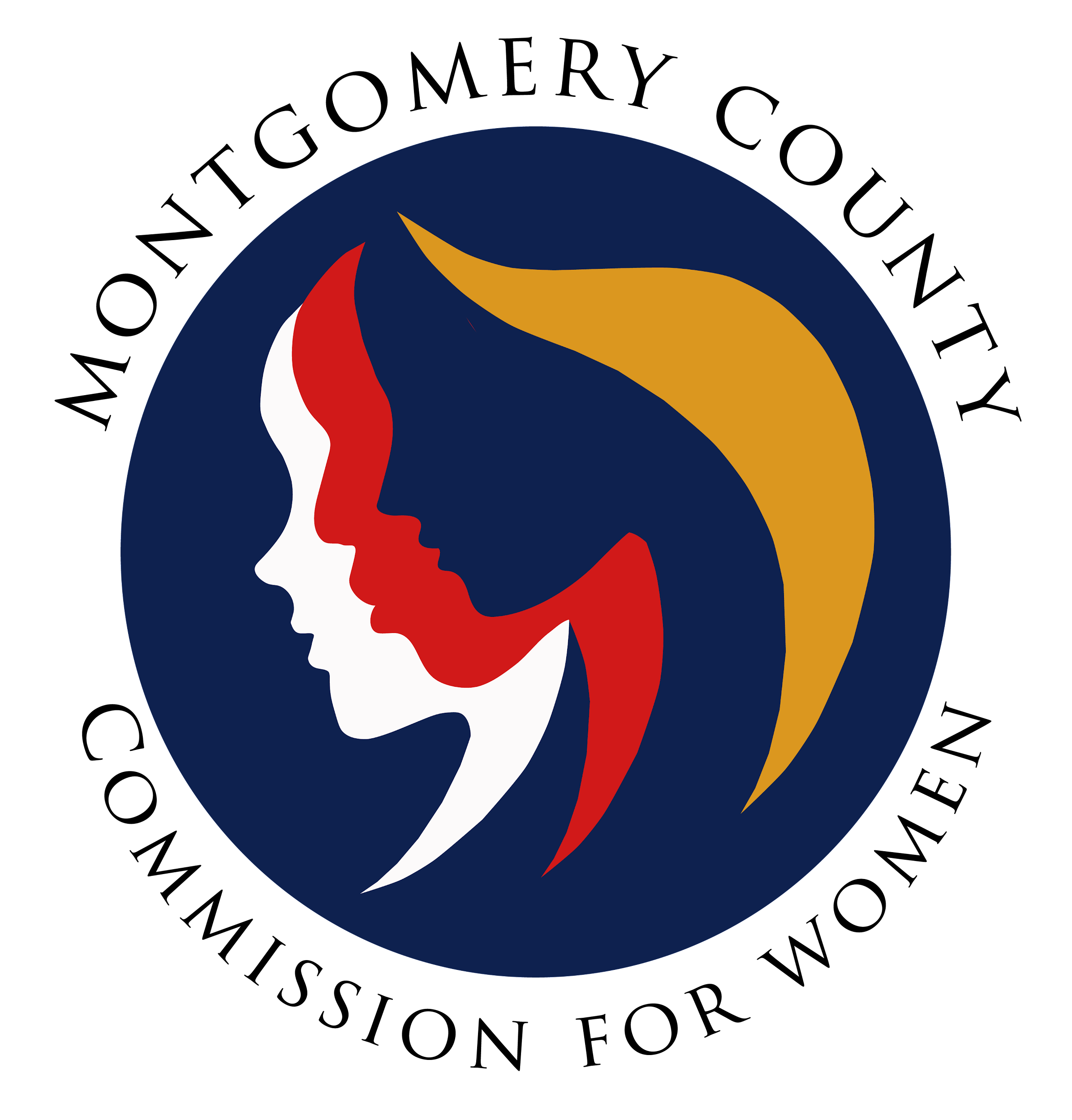  Monthly Meeting June 9, 2022Attendance MEETING MINUTESAugust 11, 2022  I.       WELCOME AND INTRODUCTIONS 		                     		Chair RojasMeeting started at 7:01 p.m.Meetings are not being recorded because a policy is coming out regarding recording county meeting. II.	APPROVAL OF MINUTES AND AGENDA		        		 Chair RojasAugust AgendaCommissioner Molino motions to approve the agenda. Commissioner Romero seconds the motion. All in favor.July and June MinutesCommissioner Romero changes wording under her comments in the Nominations section – change to “to create a five-member executive board that includes one commissioner at-large” in the July minutes.Commissioners Enendu and Royster makes note that the attendance should be corrected for Commmissioner Enendu, Molion, and Royster in the July minutes.No edits for June minutes.Commissioner Molino motions to approve the June minutes as is and July minutes with amedments. Commissioner Romero seconds the motion. All in favor.III.       EXECUTIVE COMMITTEE REPORT		                    	             Chair RojasOnboarding Update We will begin interviewing next week starting August 15. We should know by the end of the week, whose names will go to the County executive and Council.In person CFW meeting on September 8, 2022 
This will be supporting District Four (Wheaton) for the Wheaton Community Safety Summit. This is similar to the National Night Out which will exhibit safety resources for the community. Commissioner Enendu brings this to the commission as a potential event to support and hold an in-person commission meeting after. There is a meeting room available on-site that Commissioner Enendu can reserve for us.The Executive Director Finkelstein asks for the time. The event begins at 4:30 and ends at 7:30 p.m. We would ask commissioners to be there early and we will start our meeting at 7 p.m. Commissioner Lavelle emphasizes that there is flexbility in those that can show up early. Commissioner Molino asks for a calendar invite to be sent with exact address. Commissioner Romero asks for an email ahead of time to be able to think through these items and effectively make a decision. Commissioner Lavelle asks if future meetings will continue to be in-person. This is not the case.Commissioner Royster thanks Commissioner Enendu for bring this to the table as a way for more people to know about the CFW. She can attend.Commissioner Clark asks about cost. This evetn is free.Commissioner Clark asks if anyone is opposed to us participating and tabling at this event. No opposition.Details will be sent to commissioenrs with full details.Commissioner Royster asks if DVCC was invited as an extension of our office. Commissioner Enendu knows that the Crimes Investigation Depratment will be there which should include the DVCC.By-Laws Ad-Hoc committee—UpdateThe committee is still working on the events.IV.	ELECTION		        Executive Director Finkelstein and Commissioner Enendu	Executive Director Finkelstein review the nominees:Chair - Donna RojasFirst VP - Arlinda ClarkSecond VP - Betty RomeroSecretary - noneCommissioner Rojas nominated Commsioner Royster for Secretary.Commissioner Clark notes that Abstain should not be an option.Final VotesDonna Rojas is voted as Chair!Arlinda Clark is voted as Vice Chair!Betty Romero is voted as Second Vice Chair!Tondalayo Royster is voted as Secretary!Congratulations to our new Executive Committee!V. 	EXECUTIVE DIRECTOR REPORT		        Executive Director Finkelstein	       CFW interns---Jennifer Excobar 
This is our new MSW intern and she will start at the end of August. She will be with us on Tuesdays and Wednesdays. She will join us in a future meeting. She is an extended student so she will end in July.
CFW staffing The job announcement will be up end of this week or beginning of next and be open for two weeks. Even though her last day is tomorrow, Oyin is still wrapping up a few items and will wrap up next week.During the second week of September, Executive Director Finkelstein will be out of the office and not checking email.VI.        COMMITTEE REPORTS 
 d. Strategic Planning, Research and Evaluation	Commissioners Molino/RomeroCommissioners Tondalayo and Clark will review survey responses into a SWAT analysis.Commissioners Enendu and Chari Rojas will review surveys from a programming SWAT. reminder that the strategy emeting is on October 8. Commissioner Molino suggested that we get together a week or two before this meeting somewhere in Bethesda. Chair Rojas recommends that the social committee help organize the  VII.       LIAISON REPORTS 	 NONEVIII.    AD HOC COMMITTEE REPORT(S)  c. 50th Anniversary				 	    Commissioners Enendu//ArgotiGreat event and turn out!Shoutout to the CFW staff and interns for putting together all the logistics.THe time capsule is not in the ground yet. The ground IX.	OLD BUSINESS NONEX.	NEW BUSINESS/ANNOUNCEMENTSNONEHappy Birthday Chai on August 15!Commissioner Royster reports out from DVCC. THey are planning DV month (October) with possibly an art exhibit that moves across 4 locations in the county. They are looking to get artists involved along with proper exhibit management. The exhibit will be stories from survivors in audio or visual formats but be anonymous. They are looking to have a virtual aspect of this. A proclamation will also be given at the beginning of October. Chair Clark thanks Commssioner Royster for being a liaison and sharing this information. Commissioner Royster reminds us that the commission has usually supported this event financially and that may require vote. Chair Rojas states that we will have a chat for incoming executive members to ensure that committee reports are future events are well managed.XI.      AdjournMeeting adjourned at 7:49 p.m.AttendingNot AttendingGuests	Donna Rojas – Chair Isabel Argoti – SecretaryIjeoma EnenduBetty Romero Arlinda Clark Chai ShenoyJanet Lavalle Tondalayo Royster StaffJodi FinkelsteinEthan SchenkerKimberly MouzonOyin ThompsonFrances Limon